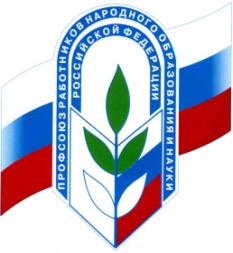 Кавказская территориальная организация ПрофсоюзаКраевой конкурс на звание«Лучший уполномоченный  по охране труда  Профсоюзаза 2015-2016 годы»  на смотр-конкурс название «Лучший уполномоченный  по охране труда  Профсоюзаза 2015-2016 годы»  Кавказская территориальная организация Профсоюзаг. Кропоткин2017годОхрана труда в ДОУ представляет собой систему сохранения жизни и здоровья работников в трудовой деятельности и воспитанников в процессе образовательной деятельности, включающей нормативно-правовые, социально-экономические, организационно-технические, санитарно-гигиенические, лечебно-профилактические мероприятия.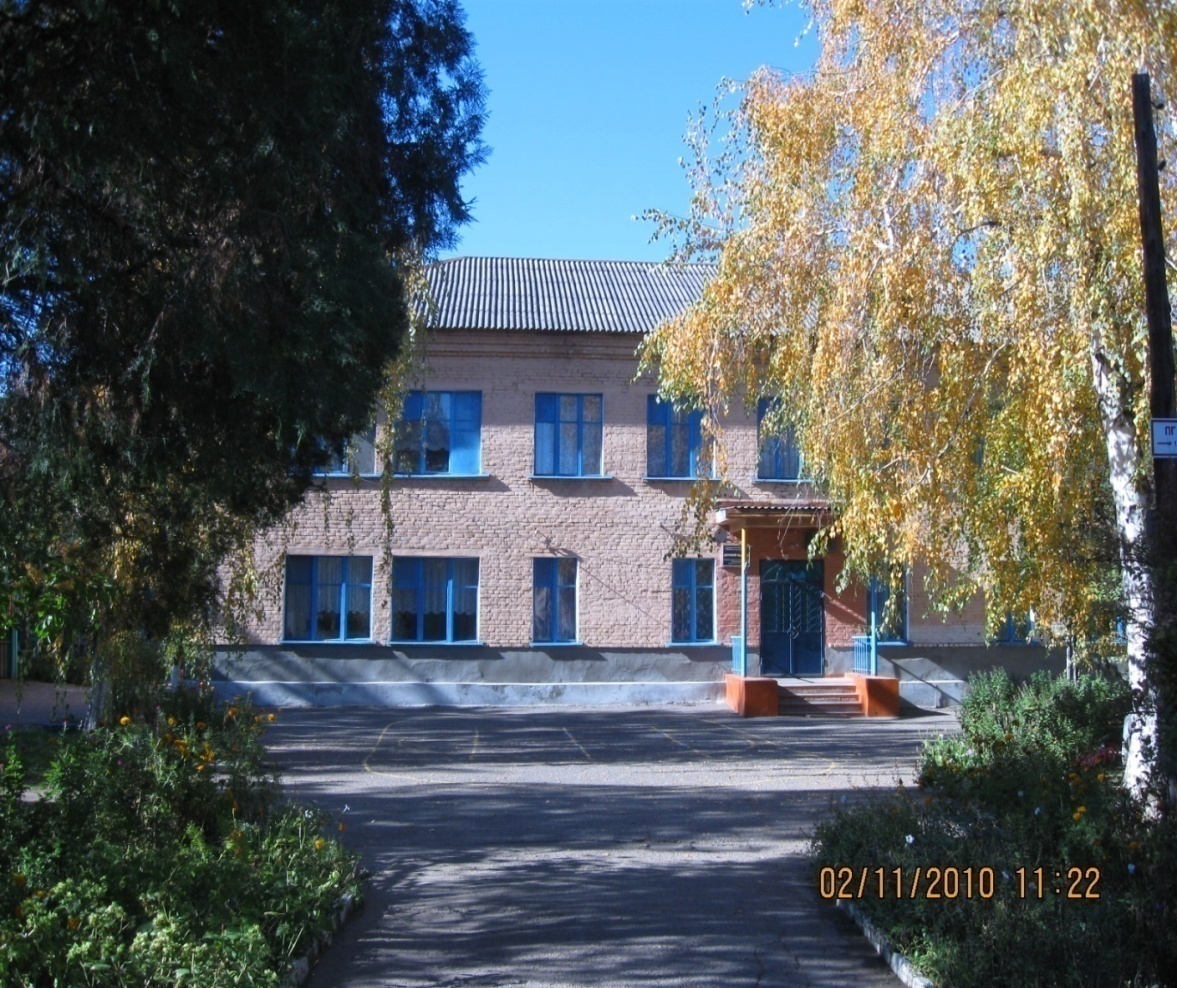 Муниципальное бюджетное дошкольное образовательное учреждение  детский сад № 5 города Кропоткин муниципального образования Кавказский районМесто нахождения учреждения:352380, Россия, Краснодарский край. город Кропоткин, улица Комсомольская 238Муниципальное бюджетное  дошкольное образовательное учреждение  детский сад № 5  построен и открыт в 1964 году. Профсоюзная организация МБДОУ детский сад № 5 основанная в 1964 году и в настоящее время насчитывает 29 человека, что составляет 100%. Профсоюзная организация создана с целью повышения социальной защиты работников детского сада, которая живет заботами и проблемами учреждения, защищает, отстаивает социально-экономические и трудовые права и интересы работников.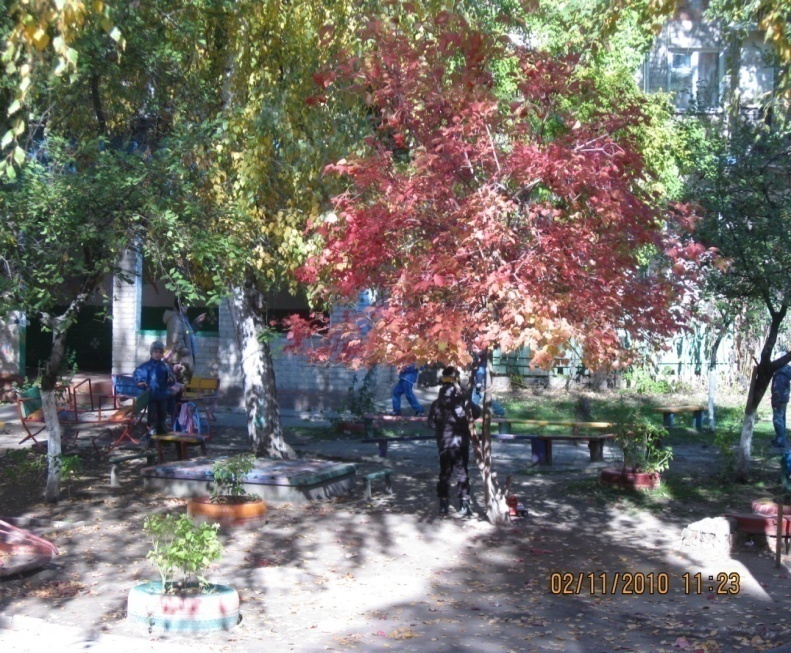 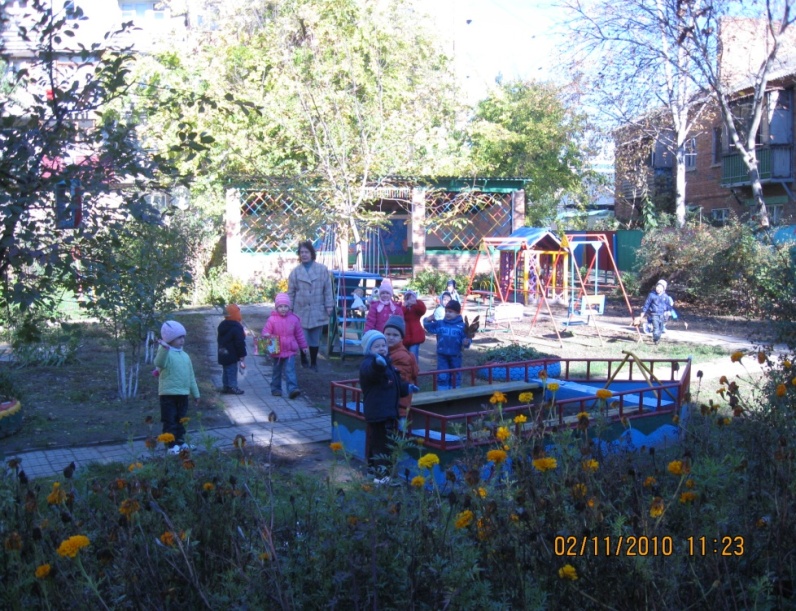 Основной целью нашего учреждения является охрана жизни и обеспечение безопасности жизнедеятельности работников и воспитанников. Основные направления работы:Обеспечение здоровых и безопасных условий труда работников, выполнение мероприятий по улучшению условий охраны труда, профилактики травматизма и профессиональной заболеваемости.Обеспечение охраны жизнедеятельности и здоровья воспитанников.Соблюдение мер пожарной безопасности предупреждение и ликвидация чрезвычайных ситуаций.Обеспечение безопасности и усиление бдительности при угрозе террористических актов.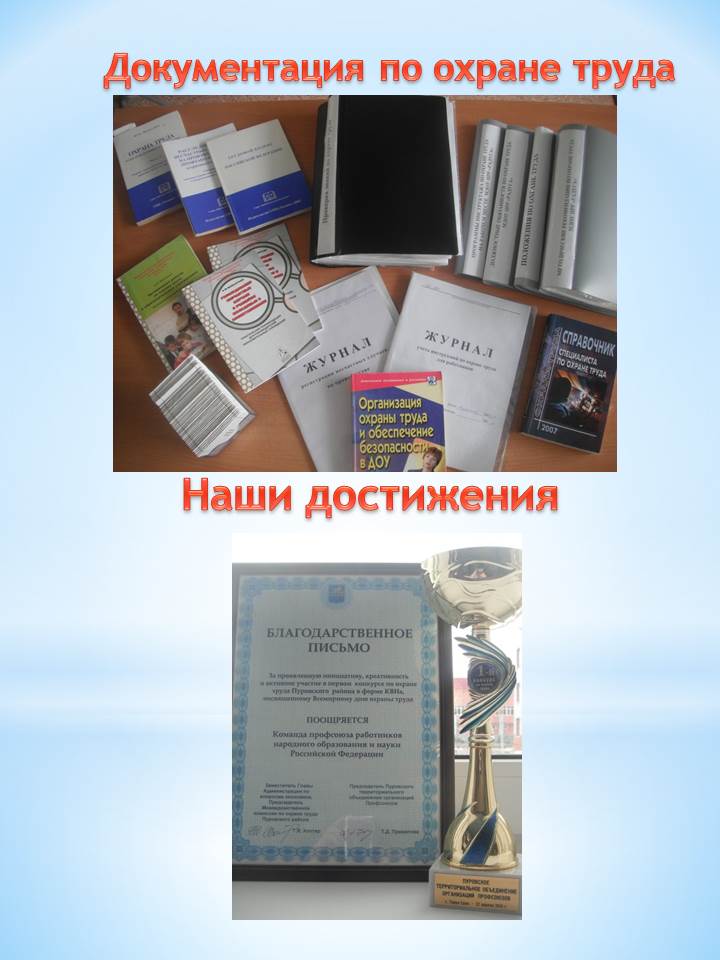 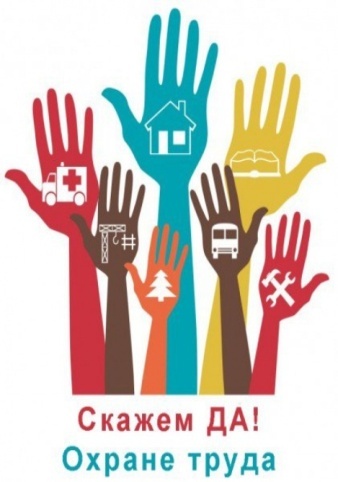 Документация по охране трудаРабота личного состава строится в соответствии с нормативными правовыми актами Российской Федерации. Все работники ДОУ проходят инструктаж, обучение с проверкой знаний требований охраны труда в соответствии с графиком.В целях обеспечения контроля по соблюдению требований законодательства по охране труда в ДОУ организована 3-х ступенчатая система административно-общественного контроля. В целях организации сотрудничества и регулирования отношений по охране труда работодателя и работников ДОУ создана комиссия по охране труда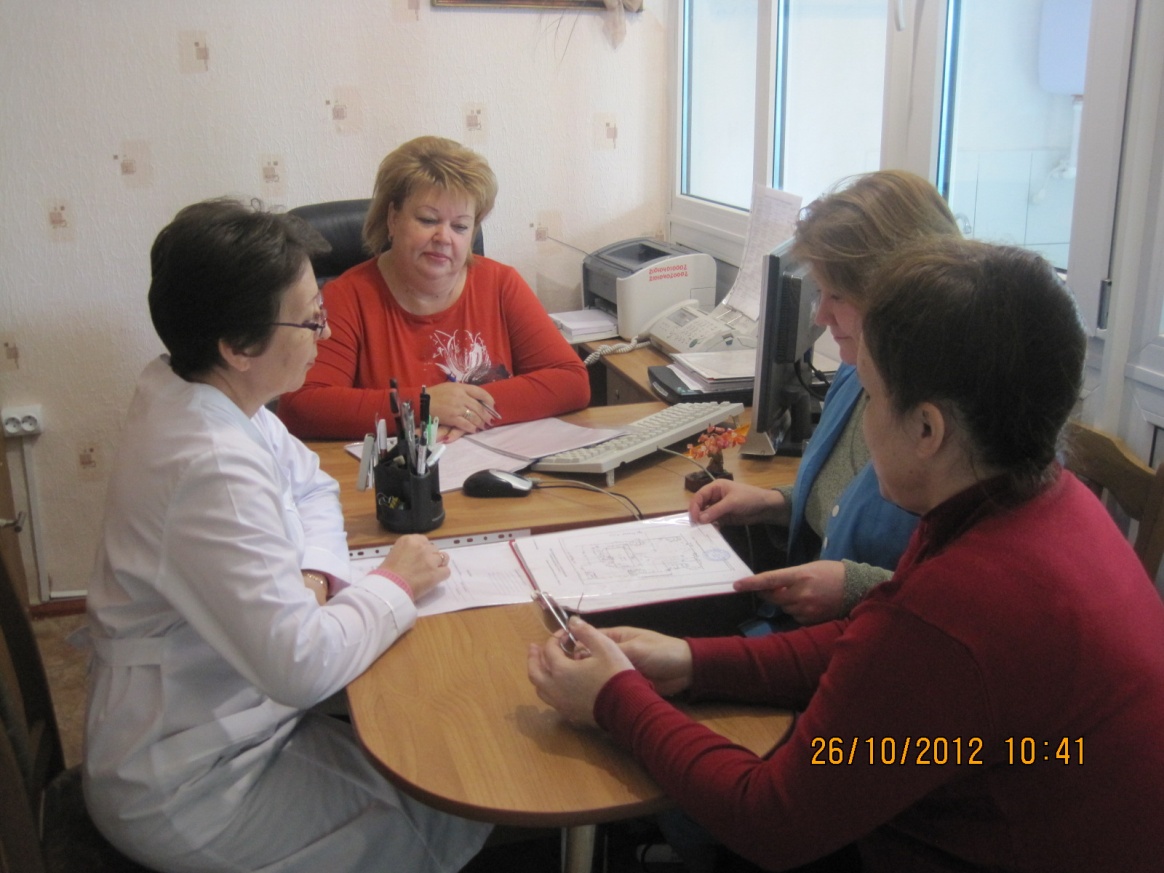 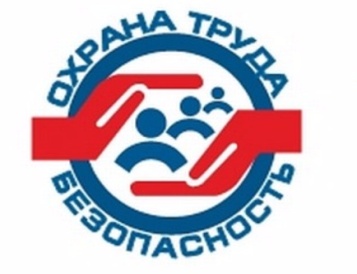 Заседание комиссии по охране трудаВедётся большая работа по охране труда работников и воспитанников ДОУ совместно с профсоюзным комитетом. В ДОУ имеется уголок по охране труда, который постоянно пополняется и обновляется.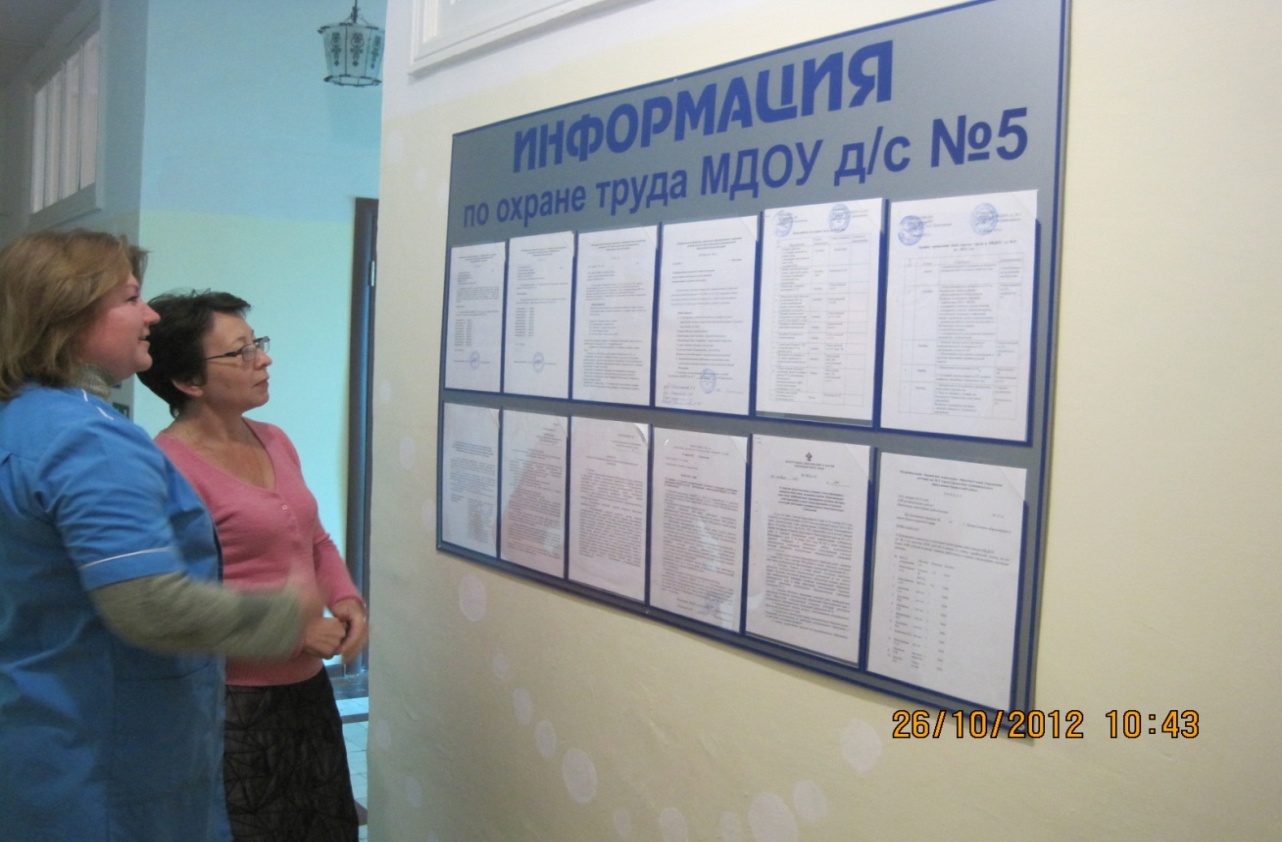 В учреждении разработана необходимая нормативно – правовая база по охране труда, утверждено «Положение о системе  организации работы по охране труда» и создана комиссия по охране труда, которая контролирует соблюдение законодательства и нормативные правовые акты по охране труда, принимает участие в планировании и проведении мероприятий по улучшению условий труда.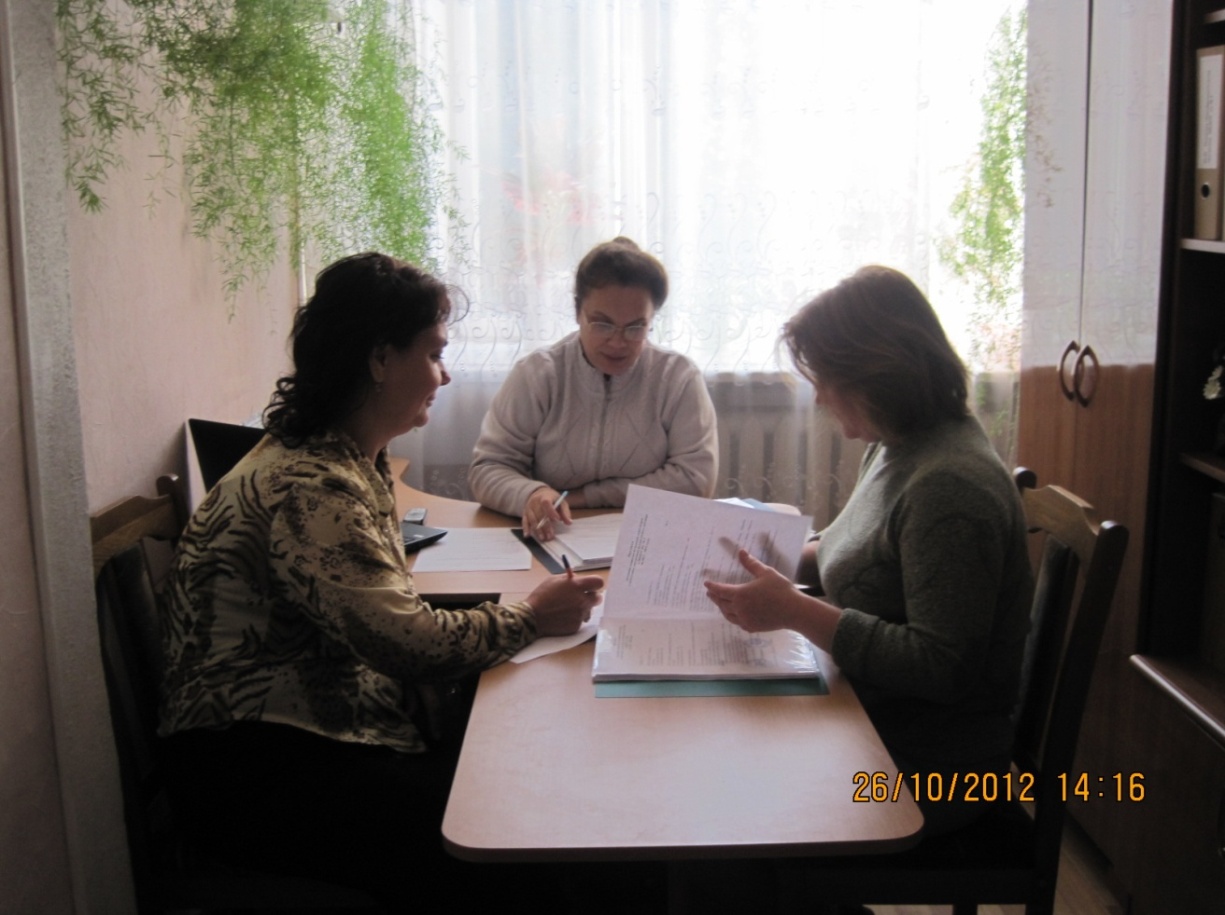 Заседание рабочей группы по разработке инструкций В соответствии с нормативными документами по охране труда с сотрудниками  проводятся  инструктажи: вводный (первичный), повторный, внеплановый, целевой. Проводится инструктаж неэлектротехнического персонала, которым присваивается I группа по электробезопасности.  Организуются профилактические беседы, лекции  по профилактике травматизма и профессиональной заболеваемости. Проводится обучение безопасным методам и приёмам выполнения работ и проверки знаний по безопасности труда с работниками учреждения.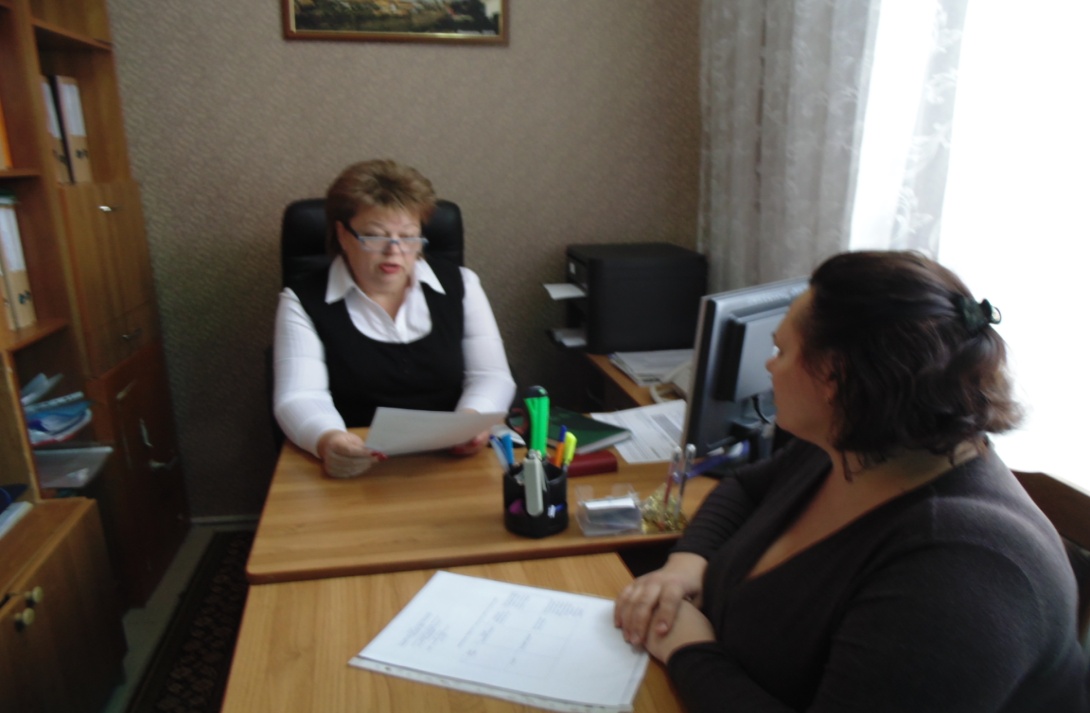 Вводный инструктажОхрана труда на рабочих местах работников детского сада зависит от того, в какой мере удаётся контролировать возникновение опасных ситуаций и способов реагирования на них. Это, безусловно, является основной функцией управления в организации. В учреждении создана система организации работы с работниками ДОУ по охране труда..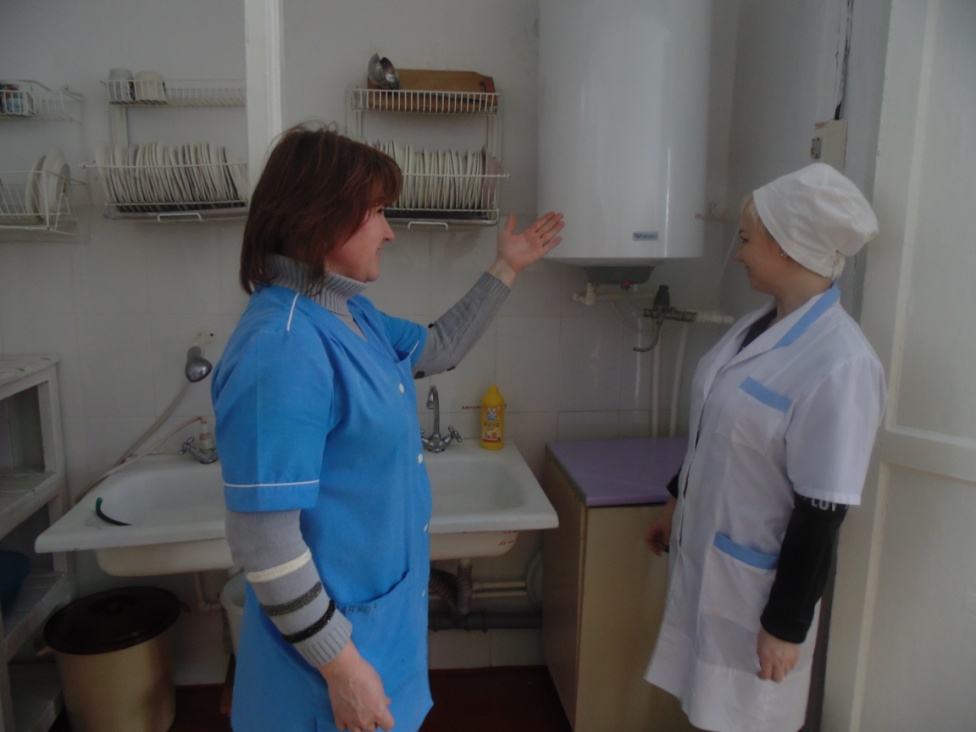 Инструктаж на рабочем месте с младшим воспитателемСпециалист  по охране труда:пересматривает и разрабатывает инструкции по охране труда, инструкции по видам работ;программы проведения вводного и первичного на рабочем месте инструктажей на основе соответствующих правил, которые утверждаются руководителем ДОУ;организует работу  уголка по охране труда и своевременное обновление наглядных пособий, нормативной литературы, оказание действенной помощи в решении проблем безопасности труда.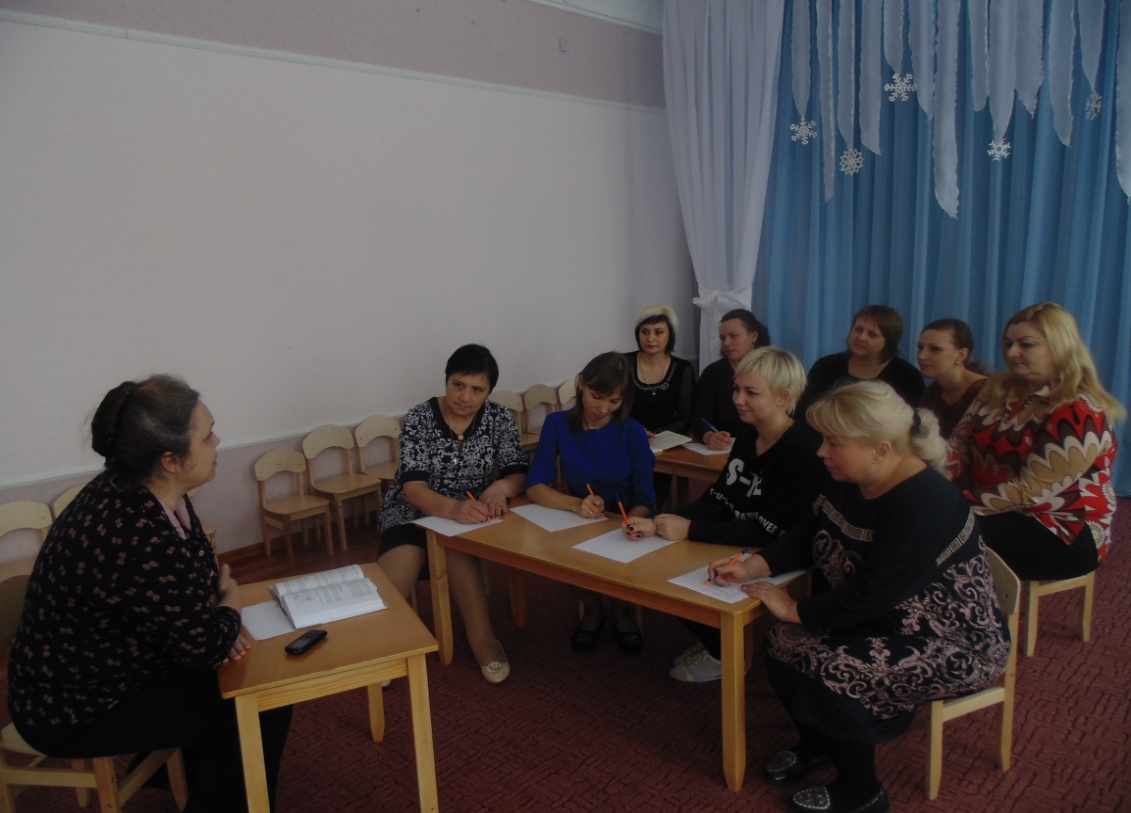 Внеплановый инструктажДля снижения и ликвидации профессиональных заболеваний и травматизма, работников   обеспечивают спецодеждой, спецобувью и другими сертифицированными средствами индивидуальной защиты и их своевременную выдачу согласно карточкам СИЗ. Организуется контроль над правильностью применения работниками средств индивидуальной защиты. Постоянно выдаётся дополнительная специальная одежда и другие средства индивидуальной защиты для младших воспитателей: халаты, фартуки, косынки, перчатки, моющие средства для улучшения безопасности условий труда и снижения производственного травматизма и профессиональной заболеваемости.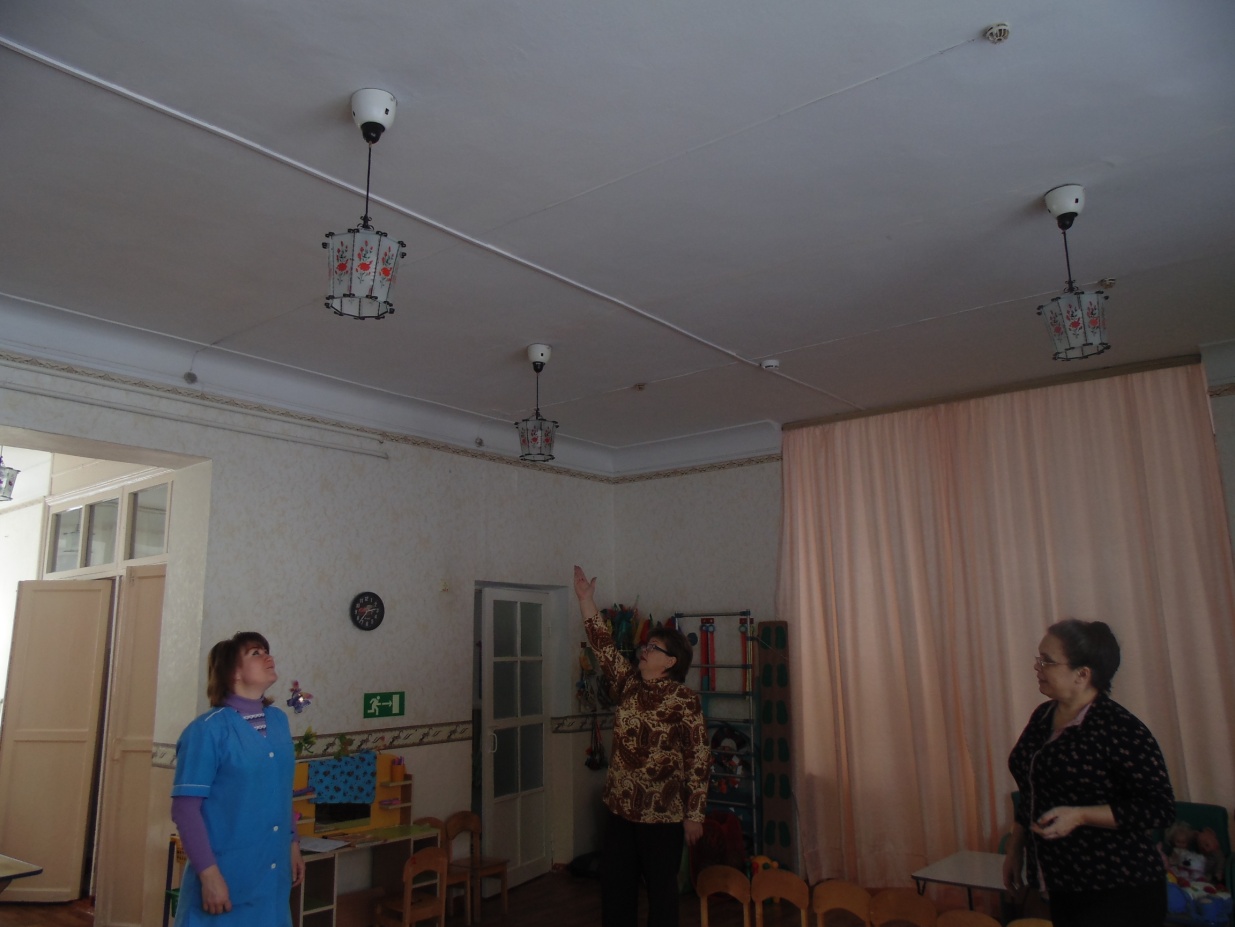 Контроль по охране труда в групповом помещенииПроведена аттестация рабочих мест, которая показала, что условия труда на каждом рабочем месте нашего учреждения соответствуют государственным  требованиям охраны труда.  Аттестацию прошли 90% рабочих мест   За последние годы проведены мероприятия по замене оборудования на прачечной и пищеблоке, что значительно улучшило  условия труда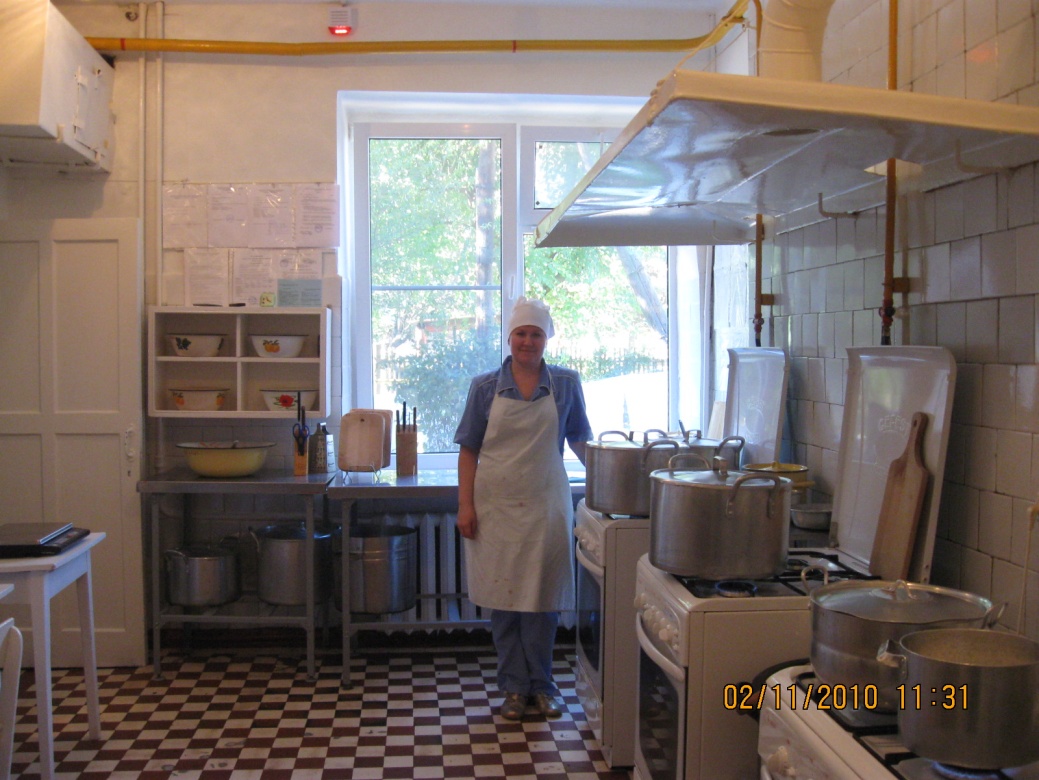 Проведена аттестация рабочих мест на пищеблокеОдин раз в год работники проходят  периодические медицинские осмотры.Один раз в три года составляется и принимается Коллективный договор, к которому прилагается соглашение по охране труда (принимается ежегодно),  в нем предусмотрены мероприятия по улучшению условий труда и определены средства на их осуществление.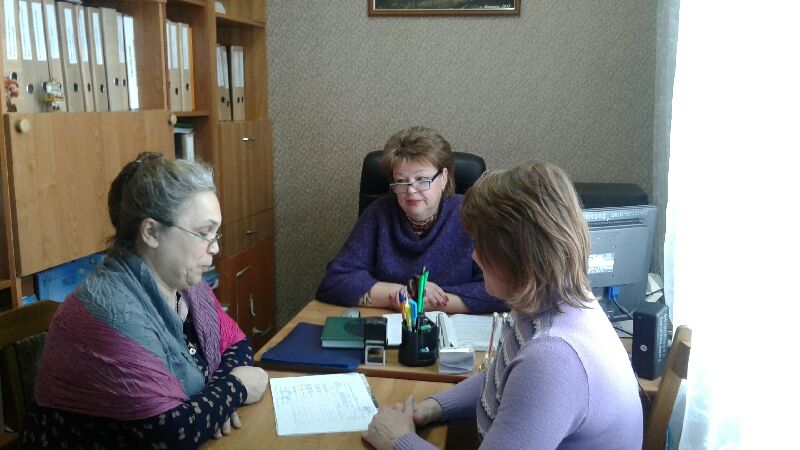 Заключение соглашения по охране труда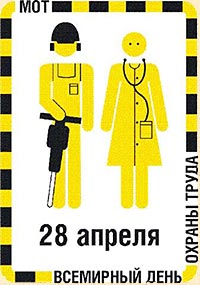 Ежегодно в апреле проводятся организационно технические мероприятия, приуроченные к Всемирному дню охраны труда в целях улучшения условий охраны труда, здоровья сотрудников и воспитанников..Вся  эта  работа по охране труда представлена основными разделами, которая   ведёт к обеспечению здоровых и безопасных условий труда работников, выполнение мероприятий по улучшению условий охраны труда, профилактики травматизма и профессиональной заболеваемости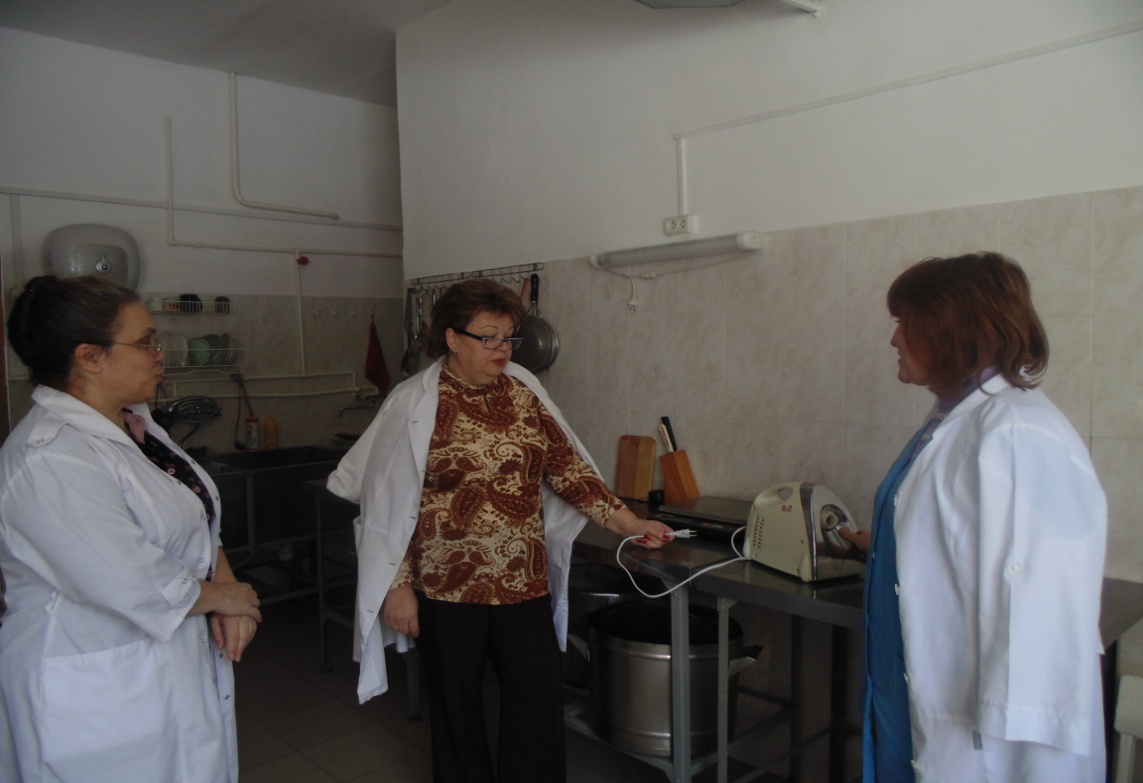 Контроль по охране труда на пищеблокеСистемаобучения персонала ДОУ по охране труда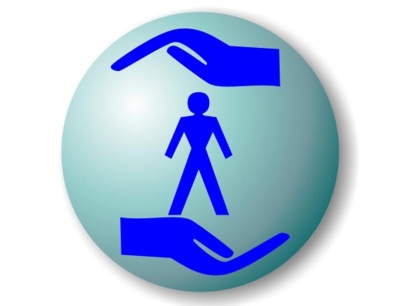 Заведующий МБДОУ д/с № 5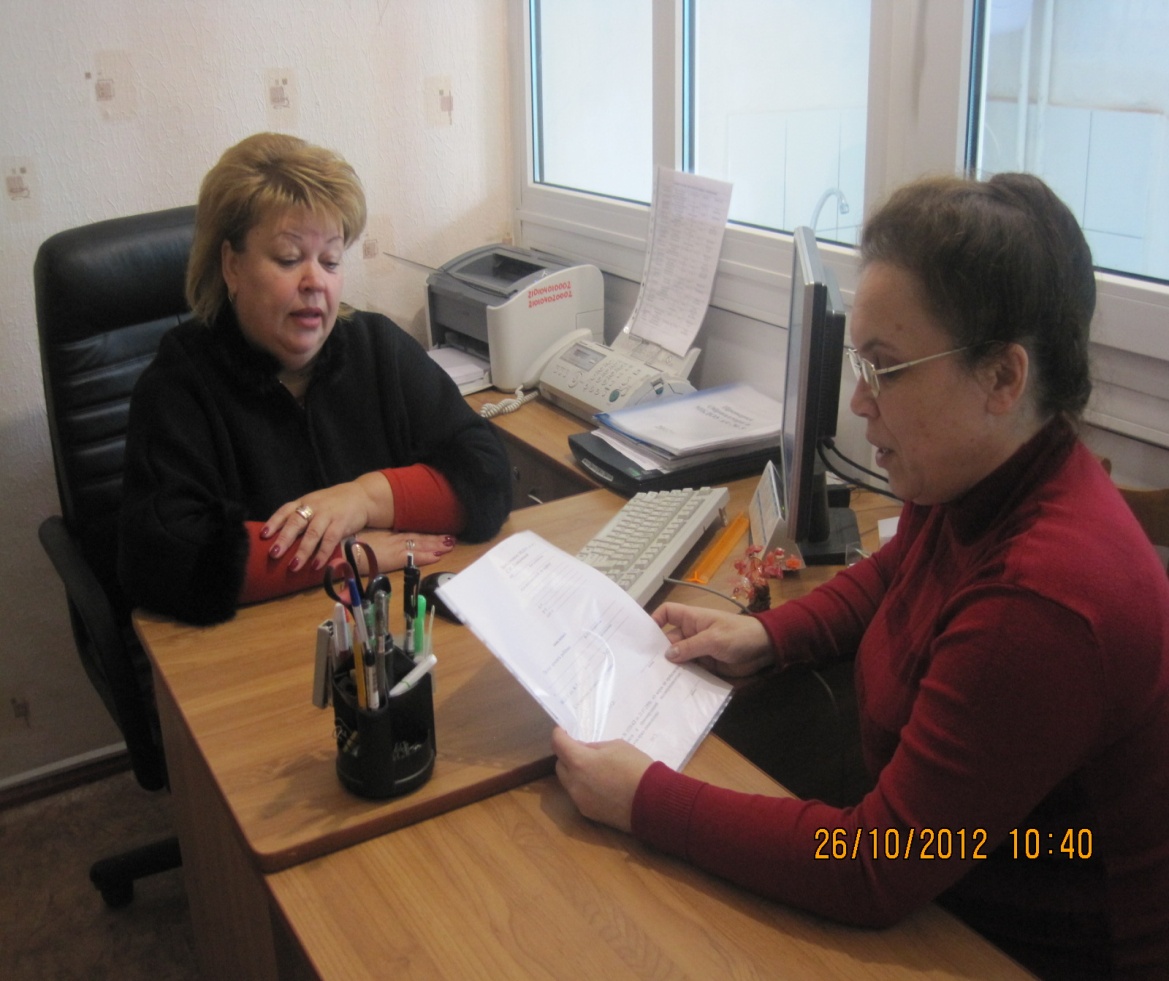 Давидовская С.И.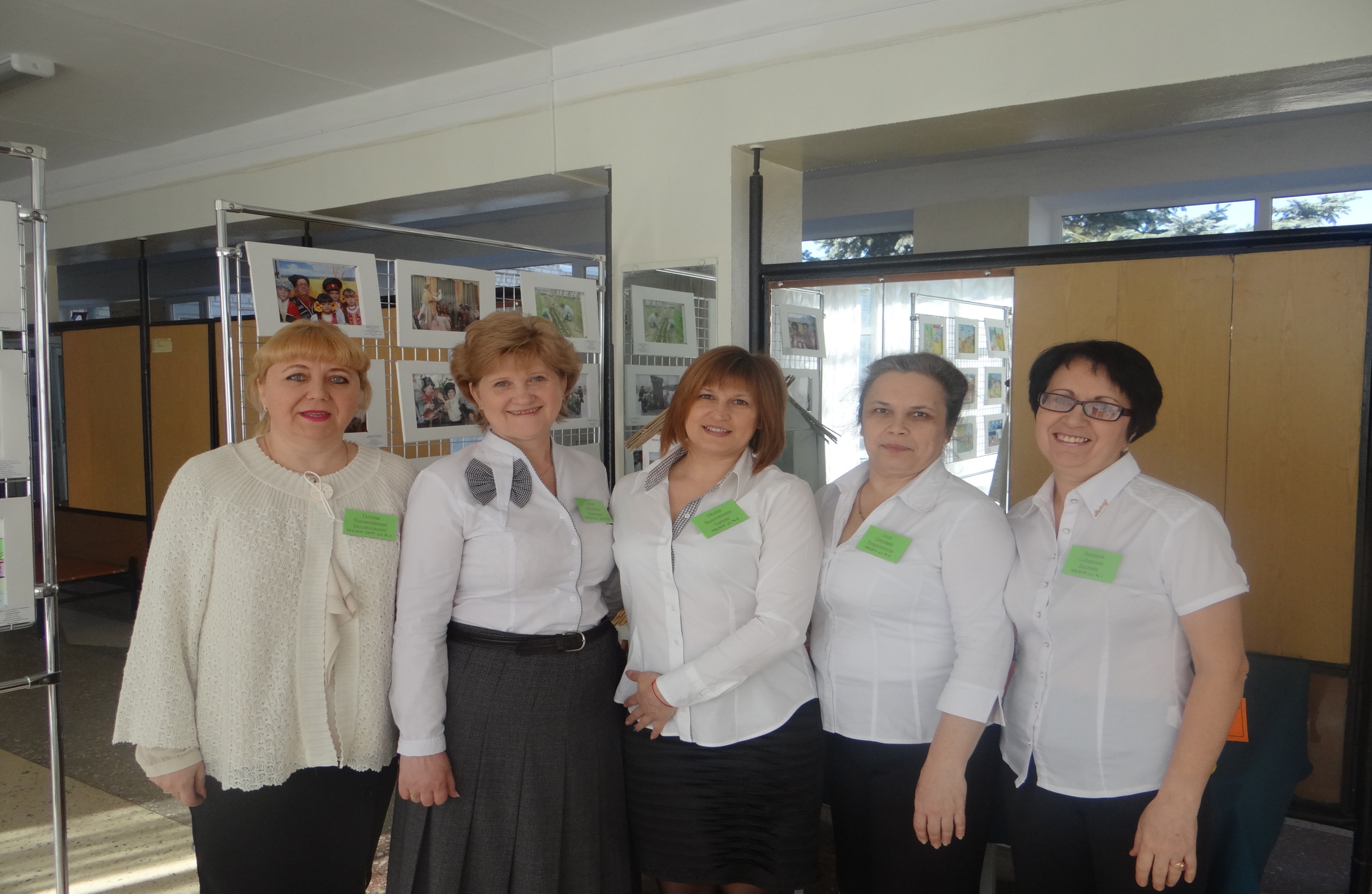 ПредседательПК, уполномоченный по охране труда Решетникова А .О.